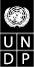 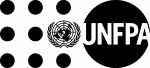 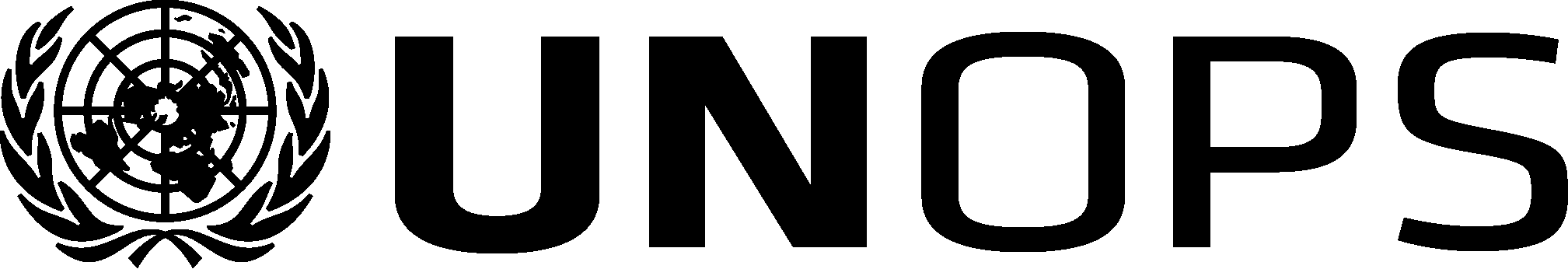 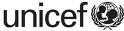 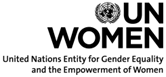 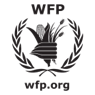 										Distr.: General										27 de junio de 2016										Original: InglésPrograma de las Naciones Unidas 		Fondo de las Naciones Unidas para la Infancia para el Desarrollo/   								Junta EjecutivaFondo de Población de las Naciones Unidas/				Oficina de las Naciones Unidas de Servicios para Proyectos		Junta EjecutivaEntidad de las Naciones Unidas para la Igualdad de				Género y el Empoderamiento de las Mujeres 				Junta Ejecutiva	Programa Mundial de Alimentos 						Junta EjecutivaJunta Ejecutiva del PNUD/UNFPA/UNOPS		Junta Ejecutiva del UNICEFSegunda sesión ordinaria de 2016			Segunda sesión ordinaria de 20166 – 9 de septiembre de 2016, Nueva York		14-16 de septiembre de 2016, Nueva YorkJunta Ejecutiva de ONU-Mujeres			 Junta Ejecutiva del PMASegunda sesión ordinaria de 2016			Segunda sesión ordinaria de 20161 – 2 de septiembre de 2016, Nueva York		14 - 16 de septiembre de 2016, Roma Informe de la visita conjunta sobre el terreno de las Juntas Ejecutivas del PNUD, el UNFPA y la UNOPS, el UNICEF, ONU-Mujeres y el PMA a la República Kirguisa, del 2 al 7 de mayo de 2016Introducción y contextoPara la visita anual conjunta sobre el terreno de las Juntas Ejecutivas del PNUD/UNFPA/UNOPS, el UNICEF, el PMA y ONU-Mujeres, una delegación de 21 miembros visitó la República Kirguisa del 2 al 7 de mayo de 2016 con el fin de que los miembros obtuvieran una mejor comprensión de la extensión y la forma en que el sistema de las Naciones Unidas para el desarrollo está ayudando a la República de Kirguistán a implementar su estrategia nacional de desarrollo y los Objetivos de Desarrollo Sostenible recientemente aprobados. La visita conjunta sobre el terreno hizo especial hincapié en la coordinación y colaboración entre los distintos organismos de las Naciones Unidas.La delegación desea agradecer a las secretarías de las Juntas Ejecutivas por la opción de viajar a la República Kirguisa en 2016, y al equipo de las Naciones Unidas en el país por la selección de proyectos visitados, que nos dejó una impresión general muy positiva. La delegación es consciente de que el país y los proyectos visitados podrían no ser representativos de todas las operaciones de las Naciones Unidas en la República Kirguisa e incluso menos aún alrededor del mundo. Por lo tanto, nuestras observaciones y recomendaciones apenas reflejan nuestra corta visita, pero creemos que podrían ser útiles para la preparación del próximo Marco de Asistencia para el Desarrollo de las Naciones Unidas (MANUD).El programa constó de intercambios con el equipo de las Naciones Unidas en el país, las más altas autoridades nacionales (el Primer Ministro, el Presidente del Parlamento y Miembros del Parlamento, así como el Ministro de Asuntos Exteriores), varios altos funcionarios de distintos ministerios (Ministro de Salud, Ministro de Situaciones de Emergencia, Ministro de Educación, Ministro de Trabajo y Desarrollo Social, Subdirector del Despacho del Presidente, Viceministro de Economía, Entidad Estatal de Registro), la comunidad de donantes (Alemania, Japón, Rusia, Suiza, Reino Unido, Estados Unidos, la Unión Europea, la Organización para la Seguridad y la Cooperación en Europa [OSCE], la Fundación Aga Khan y el Banco Mundial) así como 10 organizaciones de la sociedad civil (OSC). Se organizaron dos días de visitas sobre el terreno en zonas remotas, divididas en cuatro grupos distintos que abarcaron el sur y el norte del país (grupo 1: Batken, el distrito de Kadamjai, Samarkandek Aiyl Okmotu, Uch Korgon, Osh; grupo 2: Osh, Shark, Yrys, Aravan; grupo 3: Kochkor, Jugmal, Chayek; grupo 4: Naryn, At-Bashy, Jerge Tal). En total, la delegación visitó unos 30 proyectos en cinco oblasts (provincias) del país.Los miembros de la Junta Ejecutiva desean expresar su agradecimiento al Gobierno de la República Kirguisa por su hospitalidad y disponibilidad para el intercambio de pareceres. También deseamos extender un cálido agradecimiento al equipo de las Naciones Unidas en el país por la visita conjunta sobre el terreno extremadamente bien preparada y organizada, así como a las secretarías de la Junta Directiva por su apoyo permanente, y a todos los asociados que estuvieron disponibles para realizar intercambios. Dirigimos un agradecimiento especial al PNUD, como organismo de coordinación de la visita conjunta sobre el terreno de 2016.La República de Kirguistán se convirtió en Estado miembro de las Naciones Unidas el 2 de marzo de 1992. En 1993 abrió sus puertas una oficina residente de las Naciones Unidas. En 2016 hay 27 organismos de las Naciones Unidas activos en el país, de los cuales hay 14 organismos de las Naciones Unidas residentes y 13 no residentes. El MANUD actual cubre el período 2012-2017, y el país se convirtió en partícipe del enfoque "Unidos en la Acción" en 2010, después de la programación conjunta inicial basada en los principios de Unidos en la Acción vinculados con la desaceleración económica de 2008-2010. Un total de 490 miembros del personal de las Naciones Unidas (35 puestos internacionales y 455 nacionales) gestionó un presupuesto promedio aproximado de USD 50 millones por año durante los últimos 10 años. Últimamente, el presupuesto de las Naciones Unidas ha aumentado ligeramente ($ 67 millones por año en 2014-2015), en tanto que el apoyo total recibido de los donantes (asistencia oficial para el desarrollo) parece haber presentado una ligera disminución.La República de Kirguistán es un país montañoso sin salida al mar (con una altitud media de 2.750 metros y su pico más alto a 7.439 metros) de Asia Central que cuenta minerales, particularmente metales raros, como oro y uranio. Históricamente la atraviesa la ruta comercial del Camino de la Seda, entre Asia y Europa. Tiene buen potencial agrícola, limitado por un número de factores tales como la gestión e infraestructura deficientes de los recursos hídricos. La República Kirguisa ocupa el lugar 120 de 180 países en el índice de desarrollo humano. El nivel de pobreza disminuyó del 37 por ciento en 2013 al 30,6 por ciento en 2014. El país pasó recientemente de país de bajos ingresos a país de ingresos medios (del nivel inferior). En mayo de 2015 se incorporó a la Unión Económica de Eurasia, junto con la República de Armenia, la República de Belarús, la República de Kazajstán y la Federación de Rusia. Las remesas de los ciudadanos de Kirguistán que trabajan en el extranjero son una fuente importante de ingresos, y ha alcanzado un promedio del 25 al 30 por ciento del producto interno bruto en los últimos años. El país cuenta con cerca de 80 grupos étnicos distintos con fuertes y ricas tradiciones.La República de Kirguistán se hizo en independiente en 1991, después de haber sido parte de la Unión de Repúblicas Socialistas Soviéticas. En el curso de los últimos 25 años, el país ha introducido un sistema democrático, ha promovido reformas de economía de mercado y ha establecido una sociedad abierta en que el sector no gubernamental desempeña un papel primordial, cuenta con medios de prensa libres y se respetan los derechos humanos. Durante el proceso de independencia, el país sufrió varias agitaciones de carácter político, económico y social. La República Kirguisa ha promovido activamente la cooperación regional para hacer frente a desafíos tales como problemas fronterizos no resueltos, que se encuentran aún en proceso de negociación y demarcación y dan lugar a tensiones potenciales. En 2010 tuvo lugar un trágico conflicto interétnico en el sur del país (en Osh) y se saldó con cientos de muertos y lesionados así como pérdidas materiales. Se ha intensificado el apoyo específico del Fondo de las Naciones Unidas para la Consolidación de la Paz y de la comunidad internacional dirigido a la prevención de conflictos y la consolidación de la paz. Se ha normalizado la situación en Osh. A partir de 2010 se ha instalado una nueva forma de gobierno parlamentario que ha fortalecido la creciente naturaleza democrática del país. Las recientes elecciones parlamentarias (de octubre de 2015) se consideraron libres, justas y pacíficas y contaron con sólido apoyo de las Naciones Unidas, especialmente del PNUD, a través de un proyecto de asistencia electoral financiado por los Gobiernos de Dinamarca, Alemania, Japón y Suiza, en estrecha coordinación y cooperación con las Naciones Unidas, la Unión Europea, la OSCE y la República de Corea, entre otros. La coordinación entre los organismos de las Naciones Unidas, el Gobierno y otras partes interesadasEl equipo de las Naciones Unidas en el país y la cooperación gubernamentalEl MANUD y la labor de organismos de las Naciones Unidas guardan clara armonía con el plan nacional de desarrollo sostenible y las prioridades del Gobierno de la República Kirguisa. La relación entre el gobierno central, incluido el Parlamento, y los organismos de las Naciones Unidas es fuerte, y tienen lugar consultas y comunicaciones periódicas y frecuentes al más alto nivel sobre resultados y estrategias de programas. En los últimos años, las Naciones Unidas ha organizado, junto con el Parlamento, una serie de audiencias públicas sobre las actividades de las Naciones Unidas y sobre la legislación y otros temas de desarrollo importantes. Los organismos de las Naciones Unidas también colaboran estrechamente con los gobiernos provinciales y locales en las regiones visitadas. La delegación quedó impresionada por el nivel de involucramiento y compromiso de las autoridades locales, especialmente con respecto a la cofinanciación o al asumir algunos de los costos del apoyo al desarrollo social y las iniciativas locales. Algunos ejemplos seleccionados de apoyo municipal son la asistencia financiera y técnica a los clubes de jóvenes; el apoyo a un centro para niños con discapacidades; el apoyo a activos vitales de la comunidad, la infraestructura productiva y las inversiones en capital humano; el trabajo con empresarios y agricultores locales; y la cofinanciación para la mejora de cocinas para preparar comidas escolares.Alianza entre organismos de las Naciones UnidasEl equipo dejo en la delegación una impresión general de que está bien compenetrado, que tiene una visión estratégica clara, que el respeto mutuo es la norma entre los miembros, que tienen un alto nivel de compromiso, coordinación y disposición a hacer más juntos. Este espíritu de colaboración y compromiso se refiere principalmente a la coordinación y a cierta planificación (planificación temática y orientaciones estratégicas), ya que cada organismo de las Naciones Unidas funciona con total autonomía respecto de los demás. La situación de financiación sigue siendo un desafío para todos los organismos, que dependen en gran medida los fondos destinados a fines específicos. En la mayoría de los casos, sólo el 10 por ciento de sus presupuestos procede de la sede (recursos ordinarios no asignados a fines específicos) en tanto que la mayor parte de los fondos los movilizan en el país los donantes bilaterales o los fondos mundiales, y esto da lugar a cierto grado de competencia entre los distintos organismos de las Naciones Unidas por fondos y con miras a la recaudación de fondos. Ni el sector privado ni las organizaciones filantrópicas están financiando proyectos importantes en la República Kirguisa a través de las Naciones Unidas.En la actualidad hay 125 proyectos de las Naciones Unidas en ejecución en el país. Ya no hay grandes actividades humanitarias. Algunos de los proyectos de las Naciones Unidas son programas conjuntos, cuyo número aumenta, especialmente en las áreas de consolidación de la paz, salud, empoderamiento de las mujeres y reducción del riesgo de desastres. Un buen ejemplo de un programa conjunto son las actividades respaldadas por el Fondo de las Naciones Unidas para la Consolidación de la Paz, al que se ha pedido que elabore un único plan y un informe. En 2013, después de un proceso competitivo interno, se seleccionaron 10 proyectos para que los ejecutaran siete organismos de las Naciones Unidas en un solo programa conjunto del Fondo de las Naciones Unidas para la Consolidación de la Paz, que actualmente está implementando de forma independiente pero coordinada cada organismo usando un proceso conjunto de presentación de informes. Estos 10 proyectos fueron financiados a través del Mecanismo de Recuperación para la Consolidación de la Paz de la entidad de las Naciones Unidas. Hay tres proyectos financiados más adelante por el Mecanismo de Respuesta Inmediata de la entidad de las Naciones Unidas y que en la actualidad están ejecutando ocho organismos de las Naciones Unidas. El requisito del mecanismo de financiación parece ser un poderoso incentivo para el trabajo conjunto de planificación, monitoreo, evaluación y presentación de informes.La intensidad de la colaboración no debe medirse sólo por el número de programas conjuntos, sino también por el número de programaciones y ejercicios de estrategia conjuntos. Un buen ejemplo lo constituye el Marco para Acelerar el Logro de los Objetivos de Desarrollo del Milenio en lo concerniente a las cuestiones de la salud materna. En muchos casos, el equipo de las Naciones Unidas en el país explicó que parte de la planificación conjunta se lleva a cabo en grupos conjuntos de resultado de las Naciones Unidas sin necesariamente utilizar una modalidad de ejecución conjunta del programa. La planificación y presentación de informes conjuntas parecen ser cada vez más importantes para la aplicación de la Agenda 2030 para el Desarrollo Sostenible y, en consecuencia, para el nuevo MANUD para 2018-2022.La alianza y coordinación entre las Naciones Unidas y otros asociados para el desarrolloEl Consejo de Coordinación de los Socios para el Desarrollo (DPCC), ver http://www.donors.kg/en, se reúne una vez al mes como mecanismo de coordinación de donantes; 14 subgrupos temáticos del DPCC se reúnen periódicamente. El Coordinador Residente de las Naciones Unidas representa al equipo de las Naciones Unidas en el país ante el DPCC, y otros organismos de las Naciones Unidas también participan en condición ad hoc o según sea necesario en calidad de observadores. El DPCC se reúne cada tres meses con el Primer Ministro para conversar en torno a la ayuda para el desarrollo.Otro mecanismo importante es el Consejo Nacional de Coordinación para la Cooperación con Socios para Desarrollo, el cual es presidido por el Primer Ministro y copresidido actualmente por el Coordinador Residente de las Naciones Unidas en nombre de los socios donantes, mientras la Agencia de los Estados Unidos para el Desarrollo Internacional se desempeña actualmente como copresidente alternativo. Se ha elaborado una plataforma de ayuda que registra todos los proyectos de desarrollo en el país, pero aún no está lista para su uso.Los donantes bilaterales han mostrado una actitud altamente positiva respecto de la colaboración y la coordinación con las Naciones Unidas en la República Kirguisa. La expresión de que "con las Naciones Unidas podemos hacer mucho más que con apenas nuestros esfuerzos bilaterales" resume la impresión de muchos socios. La Federación de Rusia se ha convertido en donante importante del sistema de las Naciones Unidas en la República Kirguisa en años recientes. El representante del Banco Mundial recientemente ha pasado a ser miembro de pleno derecho del equipo de las Naciones Unidas en el país, algo no es frecuente en otros países. Se trata de un reconocimiento inequívoco de la alta estima y el valor agregado del trabajo del equipo de las Naciones Unidas en el país.Las OSC desempeñan un papel muy activo y sólido en la República Kirguisa en torno a cuestiones relacionadas con los grupos vulnerables, los proyectos que se ocupan de las tres dimensiones del desarrollo sostenible y las cuestiones más difíciles relacionadas con la gobernanza y los derechos humanos. Las OSC colaboran con distintos organismos de las Naciones Unidas en una variedad de asuntos tales como los derechos del niño, la igualdad de género y el empoderamiento de las mujeres, la gobernanza, la consolidación de la paz y el desarrollo sostenible. Las OSC consideran que las Naciones Unidas han contribuido a crear un ambiente en que el gobierno también toma en cuenta las preocupaciones de la sociedad civil, lo que les permite influenciar ciertas políticas gubernamentales, sobre todo en cuestiones relativas a la infancia y el género. Las OSC consideran que los organismos de las Naciones Unidas funcionan bien y se complementan entre sí. Las OSC agradecerían recibir apoyo continuo en la esfera de aumento de la capacidad a fin de intensificar aún más su colaboración con las Naciones Unidas.Otras observaciones y comentariosEl equipo de las Naciones Unidas en el país tiene un excelente conocimiento del país, su realidad y contexto general. Las cuestiones de género se abordan explícitamente en la mayoría de los proyectos visitados, y el programa tiene un admirable enfoque de empoderamiento de las mujeres, en especial para asegurar que se escuchen las voces de las mujeres en el proceso de toma de decisiones sobre las prioridades de los proyectos y en lo relativo al empoderamiento económico de las mujeres rurales. Todavía hay algunos problemas, como la eliminación del "rapto de la novia", que exigen diálogo a largo plazo y acciones de defensa y promoción para hacer frente a este lamentable fenómeno. Otro desafío importante es el escaso acceso a los servicios o infraestructura básicas (servicios de agua, saneamiento e higiene) y la necesidad de bienes de producción y de desarrollo del capital humano, que son factores limitantes del desarrollo social y económico y del empoderamiento de la población. Trabajar unidosLa delegación tiene la impresión de que hay una distribución muy clara del trabajo, de los roles, de los conocimientos especializados y de los recursos entre los distintos organismos de las Naciones Unidas, sobre todo en proyectos que involucran más de una esfera de actividad.La delegación recibió buenos ejemplos de la necesidad y el valor agregado de la planificación común y las intervenciones multisectoriales, como las del grupo de supervisión y monitoreo del Fondo de las Naciones Unidas para la Consolidación de la Paz. Los proyectos en las escuelas son un ejemplo perfecto de intervenciones multisectoriales que abordan la calidad de la educación, la seguridad alimentaria y la nutrición, el empoderamiento de las mujeres, la prestación de servicios municipales, las necesidades básicas de agua y saneamiento, los servicios de higiene, la inclusión social y la educación plurilingüe. Durante nuestra visita fuimos testigos de dos compromisos informales de las Naciones Unidas para trabajar de manera más integrada; el primero, entre el PMA y el UNICEF, orientado a unir fuerzas en las escuelas, combinar mejores comidas escolares con el saneamiento y la higiene; el segundo, entre la Organización de las Naciones Unidas para la Alimentación y la Agricultura (FAO), el Fondo Internacional de Desarrollo Agrícola (FIDA) y el PMA para llevar a cabo un proyecto piloto conjunto sobre criaderos de aves de corral para mejorar la seguridad alimentaria y vincularlos con las comidas escolares. Una esfera donde podrían ponderarse planificación e intervenciones más integradas de las Naciones Unidas es la de la reducción de la mortalidad infantil, ámbito en el cual la República Kirguisa ha demostrado buen progreso con miras al logro del Objetivo de Desarrollo del Milenio 4. Se llevan a cabo importantes actividades dirigidas al fortalecimiento de las capacidades de los médicos de familia y las campañas de vacunación, pero con coordinación deficiente para apoyar un mejor acceso a los servicios de agua, saneamiento e higiene y para disminuir la resistencia cultural a la inmunización. Las acciones integradas en esas áreas podrían mejorar el progreso del país en la reducción de la mortalidad infantil y materna. Otra área que podría adquirir importancia con los Objetivos de Desarrollo Sostenible es el apoyo a la labor estadística que involucre a muchos organismos de las Naciones Unidas, cada uno con sus conocimientos temáticos específicos. La consolidación de la paz y la aplicación del plan del Secretario General para luchar contra el extremismo violento son prioridades del gobierno que reciben apoyo del equipo de las Naciones Unidas en el país. No en todos los casos se realizan análisis conjunto del contexto ni diseño de las intervenciones, y sería pertinente que se convirtieran en la norma. Los asociados del sistema de las Naciones Unidas se refirieron con frecuencia a las cuestiones de escasos recursos económicos y de la falta de interés de los donantes en ciertas intervenciones como impedimentos para realizar una labor más integral.En lo referente al enfoque "Unidos en la Acción", se informó a la delegación sobre los progresos realizados en torno a servicios y operaciones comunes de todos los organismos de las Naciones Unidas. El Equipo de gestión de operaciones de las Naciones Unidas elaboró un proyecto de Estrategia de Modalidades de Funcionamiento en las áreas correspondientes al enfoque armonizado para las transferencias monetarias (HACT), adquisiciones, recursos humanos, información y tecnología de la comunicación y la Casa de las Naciones Unidas, con la participación de la mayoría de organismos de las Naciones Unidas en el país. En el marco de la Estrategia de Modalidades de Funcionamiento, el equipo común de adquisiciones de las Naciones Unidas estableció una serie de acuerdos de servicios comunes a largo plazo que utilicen todos los organismos de las Naciones Unidas para servicios financieros de HACT (microevaluación, inspecciones, auditorías) y para combustible, servicios de viajes, comunicaciones móviles, mantenimiento de vehículos y seguros, gestión de eventos, etc. Sería interesante ver una evaluación del uso de los servicios comunes y el ahorro generado.SostenibilidadEl enfoque que se observó en varios proyectos fue el de apoyar las iniciativas locales existentes o previstas a nivel municipal o de la sociedad civil. Las Naciones Unidas proporcionan apoyo limitado, sobre todo en términos de creación de capacidad y equipo físico. Este enfoque asegura cierto grado de sostenibilidad, ya que las Naciones Unidas brinda apoyo limitado y dirigido a la dinámica en curso a cargo de las autoridades locales y la sociedad civil. La duración explícita del apoyo de las Naciones Unidas, especialmente a nivel local, asegura una mejor sostenibilidad al no crear dependencia a través del apoyo a largo plazo. Como ejemplos en los cuales ese apoyo a los gobiernos o a las iniciativas locales ha sido fuerza impulsora se pueden citar las comidas escolares (donde el PMA ha apoyado la mejora del sistema gubernamental que ya existía); los grupos de clubes de jóvenes (donde se ha brindado apoyo a la dinámica local); los proyectos transfronterizos (mediante la planificación conjunta); las redes de seguridad productiva y los enfoques basados en áreas; el apoyo a los empresarios locales, el diálogo interétnico; la prevención de conflictos a partir de la alerta temprana; y el trabajo con dirigentes y comunidades religiosas.Cuando las intervenciones se efectúan a nivel nacional, el apoyo a largo plazo debe planificarse sobre la base de una transferencia gradual de responsabilidades. A modo de ejemplo, en el caso del suministro de anticonceptivos gratuitos por parte del FNUAP debería planificarse y ejecutarse una entrega progresiva del programa al gobierno o bien una participación gradual del gobierno en los costos.Enfoque de trabajoLa delegación apreció que hay vínculos fuertes y directos entre el trabajo al nivel de políticas (formulación de políticas y estrategias, mejoras legislativas y asignaciones del presupuesto nacional) y las actividades operativas/pilotos en varios de los proyectos visitados. Las Naciones Unidas promueven y deben seguir promoviendo la innovación, la ampliación y la directa vinculación de las operaciones y el trabajo en el marco de las políticas.La delegación quedó muy impresionada con el nivel de compromiso de las autoridades locales y los beneficiarios. Los gobiernos locales en la República Kirguisa consideran a las Naciones Unidas como socio seguro y confiable. La planificación abierta, transparente y participativa permite la participación de los ancianos, las mujeres, los niños y los jóvenes en el planeamiento y la toma de decisiones. La delegación ha observado el alto nivel de identificación y orgullo con los logros que impactan las vidas de las personas y las comunidades, y la determinación de contribuir a ampliar el impacto de los proyectos a través de las propias contribuciones (a modo de ejemplo, los padres ayudan a pagar los alimentos y los salarios de los ayudantes de cocina en las escuelas), o la adopción de metas ambiciosas para sí mismos (como en el caso de una espera no mayor de 30 minutos para recibir servicios en el centro de servicios públicos). La marcada participación local también fue palpable durante la inauguración del Parque de las Naciones Unidas en la ciudad de Osh, para conmemorar el septuagésimo aniversario de las Naciones Unidas. Comentarios específicosEl desafío de los Objetivos de Desarrollo Sostenible. El gobierno está trabajando en su nueva estrategia de desarrollo sostenible 2018-2022, que tendrá como fundamento el paradigma de la Agenda 2030. Dado el amplio alcance de la Agenda 2030, el Gobierno de la República Kirguisa habrá de establecer prioridades claras, ya que no todos los objetivos y metas podrían tener el mismo nivel de prioridad. El cambio climático y el medio ambiente se convertirán en temas de relevancia creciente para la región, no solo debido a su dependencia de la agricultura sino también a la importancia de la generación hidroeléctrica. La Comisión Nacional de Seguimiento de los Objetivos de Desarrollo del Milenio ha pasado a ser el Consejo Nacional de Coordinación de los Objetivos de Desarrollo Sostenible, presidido por el Primer Ministro, que vigilará la ejecución orientada al logro de los Objetivos, y que tiene previsto reunirse dos veces al año. Los organismos de las Naciones Unidas están analizando el camino a seguir en la República Kirguisa mediante la revisión de las prioridades internas a la luz de los Objetivos de Desarrollo Sostenible y el nuevo MANUD en preparación. Un paso inicial lo constituye el grupo de coordinación especial, de reciente creación, del equipo de las Naciones Unidas, en el país encabezado por el PNUD. El gobierno también ha comenzado a realizar trabajos en lo concerniente a los Objetivos de Desarrollo Sostenible, pero aún se encuentra en la fase inicial, y el intercambio de experiencias de este proceso será útil con otros asociados para el desarrollo en el país del mismo modo que lo serán los intercambios con países similares. El apoyo de las Naciones Unidas al sistema electoral, encabezado por el PNUD, y en particular la introducción de la identificación biométrica para las elecciones parlamentarias de octubre de 2015 fueron muy apreciados por nuestros interlocutores. Este apoyo no podía haberse proporcionado sin el respaldo de varios donantes a quienes hay que agradecer. Este proyecto se percibió como un paso importante en el sentido de la consolidación de la paz y la confianza en el país, lo cual ha contribuido a su estabilidad en el largo plazo y al desarrollo sostenible. El país lo tomó como una prueba exitosa de estabilidad social después de los trágicos sucesos de 2010.La delegación se sintió impresionada y muy interesada en las actividades realizadas con el apoyo del Fondo de las Naciones Unidas para la Consolidación de la Paz, al que se han unido otros donantes. Hay diversos tipos de actividades (escuelas, clubes de jóvenes, consejos públicos, el trabajo con escuelas religiosas o madrazas) y de infraestructura (suministro de agua en el marco del proyecto transfronterizo con Tayikistán) que reciben apoyo orientado a fomentar la interacción, la comprensión mutua y los objetivos comunes con miras a consolidar la confianza y bajar las tensiones interétnicas en zonas donde conviven grupos étnicos distintos.La delegación tuvo una impresión positiva de los proyectos de la Iniciativa de Ayuda para el Comercio ejecutados por el PNUD y financiados por el Gobierno de Finlandia, que tienen como objetivo apoyar la producción con valor agregado y aumentar la comercialización de productos agrícolas en el entorno comunitario. Al parecer estos han transformado la vida de las comunidades al aumentar las oportunidades de empleo.La delegación visitó algunas intervenciones en que el sector privado participa en actividades empresariales.En la medida en que el país probablemente desee crear una plataforma de base de datos de ayuda, el equipo de las Naciones Unidas en el país podría considerar apoyar al gobierno para reactivar ese instrumento necesario y prioritario para un propósito específico, si resultara relevante.Principales recomendaciones, sugerencias y desafíosEl excelente espíritu de colaboración y compromiso del equipo de las Naciones Unidas en el país en un entorno dedicado al enfoque "Unidos en la Acción" avanza y resulta notable en la República Kirguisa. Valdría la pena estudiar en mayor profundidad la experiencia y las características del caso de la República Kirguisa, a fin de ayudar a los equipos de las Naciones Unidas en otros países a colaborar de manera más estrecha. A modo de ejemplo, la delegación se interesó en identificar los factores de éxito, los incentivos y los cuellos de botella en la aplicación del enfoque "Unidos en la Acción" en la República Kirguisa. A la luz de la Agenda 2030, este estudio también podría identificar lecciones aprendidas y buenas prácticas así como proponer que se ajusten aspectos de "Unidos en la Acción" y se adopten medidas en la sede, a nivel regional y en equipos de los países para ayudar a los organismos de las Naciones Unidas a colaborar eficazmente para lograr una mejor prestación en el espíritu del párrafo 88 de la Agenda 2030 ("en todo el sistema una labor de planificación estratégica, implementación y presentación de informes").El trabajo realizado en colaboración con el Fondo de las Naciones Unidas para la Consolidación de la Paz ejemplifica un caso convincente de trabajo integral de consolidación de la paz y de desarrollo en un programa conjunto llevado a cabo por varios organismos de las Naciones Unidas. Esta experiencia merece documentarse en virtud de su enfoque, lecciones aprendidas y buenas prácticas. Las actividades de consolidación de la paz podrían desarrollarse mediante más proyectos regionales de las Naciones Unidas desde países vecinos y con la aplicación del plan de acción del Secretario General sobre la lucha contra el extremismo violento. La formulación de un nuevo MANUD es siempre una oportunidad para revisar las prioridades de las Naciones Unidas en la República Kirguisa a fin de aumentar su enfoque y el número de programas conjuntos, y de reducir el número de pequeñas intervenciones con el fin de ser más estratégicos y estar mejor orientados hacia el largo plazo. Las desigualdades, el cambio climático y el medio ambiente podrían tener cierta importancia en el futuro.En muchos de los proyectos visitados se ejecutan pilotos de pequeña a mediana escala. Con el fin de garantizar el impacto y superar el nivel de piloto, debe contarse con planes claros de apoyo al gobierno dirigidos a ampliar y lograr la cobertura completa del enfoque en el país. Entre los ejemplos figuran el proyecto "Escuela sin violencia", el proyecto de comidas escolares, medidas productivas de desarrollo social, centros para jóvenes, los programas de desarrollo basados en zonas, de manejo de desastres y de mitigación y adaptación al cambio climático.El apoyo electoral fue muy apreciado y, a petición del gobierno, podría considerarse la prestación de apoyo continuo. De acuerdo con las OSC, las elecciones locales de 2016 mostraron algunos problemas relativos a las prácticas de corrupción, manipulación de votos y educación de los votantes. El apoyo electoral al gobierno y a través de las OSC es sensible, pero representa una contribución de largo plazo a la paz, la estabilidad y el desarrollo sostenible.El equipo de las Naciones Unidas en el país podría considerar apoyar al gobierno en su deseo de trabajar más estrechamente con los Estados vecinos (en el ámbito regional), incluso a través de la colaboración Sur-Sur, que fortalecería y mejoraría la colaboración regional y fomentaría la confianza. Tal colaboración transfronteriza se ha iniciado y podría ampliarse, como en el caso de la nueva e innovadora iniciativa conjunta del Mecanismo de Respuesta Inmediata de la Oficina de las Naciones Unidas de Apoyo a la Consolidación de la Paz para la cooperación transfronteriza con Tayikistán que están llevando a cabo los equipos de las Naciones Unidas en ambos países.Los organismos de las Naciones Unidas podrían igualmente considerar la posibilidad de recaudar fondos en el sector privado internacional (responsabilidad social empresarial) y entre organizaciones filantrópicas internacionales para ampliar su base de donantes. La alimentación escolar y la educación de los niños son temas que suelen atraer a ese tipo de socios. Del mismo modo, hay una serie de asociaciones estratégicas con el sector privado internacional orientadas a las esferas del conocimiento y las aptitudes que podrían ser prometedoras. Las Naciones Unidas podrían también considerar el apoyo al gobierno en la movilización de recursos locales para aumentar el presupuesto del Estado.En el contexto de la Agenda 2030 y los Objetivos de Desarrollo Sostenible, la inclusión (que nadie quede atrás) es un desafío importante. Las Naciones Unidas podrían apoyar de manera conjunta al Gobierno en los niveles central, provincial y local en asuntos concernientes a la formación y el intercambio de conocimientos relacionados con la consecución de los Objetivos. Del mismo modo, la ejecución de los Objetivos, así como el seguimiento, revisión y monitoreo, deben realizarse de manera inclusiva, con la participación de todos los socios y actores. 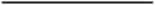 